MESLEK YÜKSEKOKULUMUZ İDARİ PERSONELİNE UYGULANAN MEMNUNİYET ANKETİ SONUÇLARITanımlayıcı İstatistikler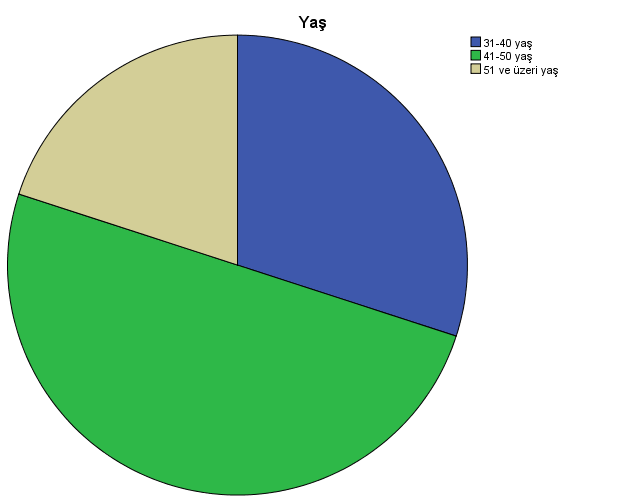 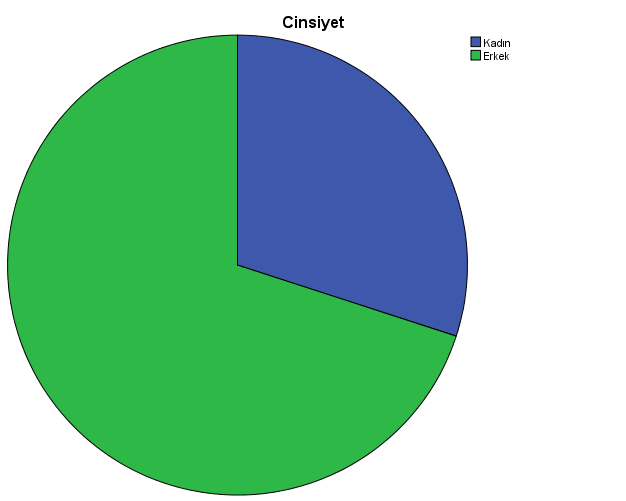 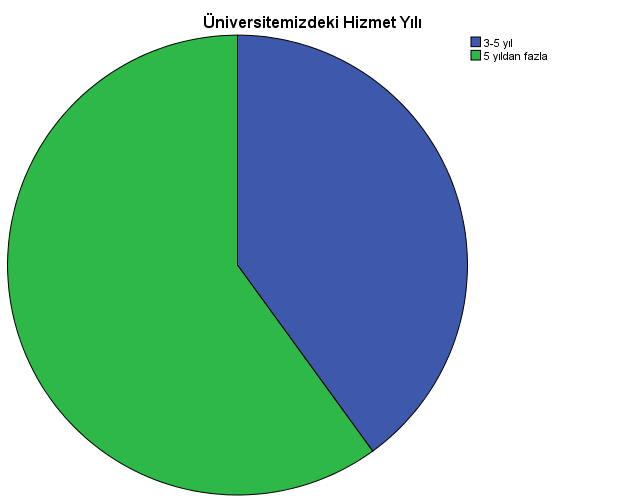 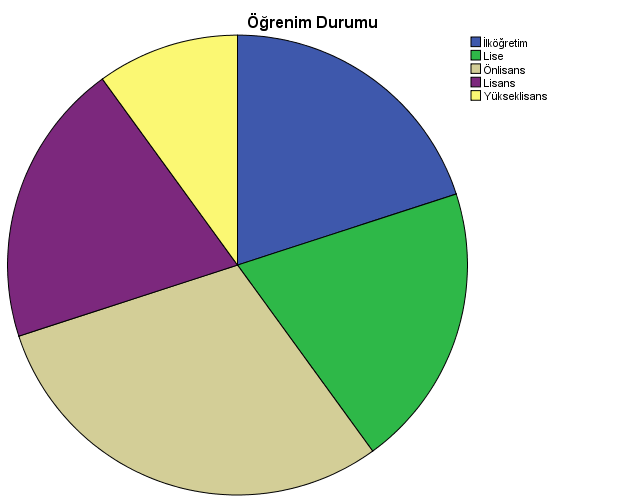 Meslek Yüksek Okulumuz, idari personelinin memnuniyet anketine vermiş oldukları cevapların Toplam Puan ve Alt Boyutlar açısından ortalamaları aşağıdaki tabloda gösterilmiştir.                  Tablo incelendiğinde Meslek Yüksekokulumuz idari personelinin üniversitemizden Genel Memnuniyetlerinin  (=3,66)  “ Memnunum” düzeyinde olduğu görülmektedir.                  İdari personelimizin üniversitemizden memnuniyetlerinin, Fiziki, Teknik ve Sosyo-kültürel Ortam boyutunda (=3,61); Yönetim ve Liderlik boyutunda (=3,60) ve Kurum Kültürü ve İklimi boyutunda (=3,64) “Memnunum” düzeyinde olduğu görülmektedir.Son olarak idari personelimize aşağıdaki sorular yöneltilmiş ve verilen cevaplar tablo halinde sunulmuştur.Üniversitemiz ile ilgili genel memnuniyet düzeyiniz nedir?  Sorusu sorulmuş.  İdari personelimizin, üniversitemizden genel memnuniyetlerinin (=3,80)  “Yüksek” düzeyde olduğu sonucuna ulaşılmıştır.Üniversitemizin beklentilerinizi karşılama düzeyi nedir? Sorusu sorulmuş.  İdari personellerimiz, üniversitemizin onların beklentilerini (=3,20)  “Kısmen” düzeyde karşıladığını ifade etmişlerdir.Çalışma hayatınızı devam ettirmek için üniversitemizi tekrar tercih eder miydiniz? Sorusu sorulmuş.  İdari personellerimiz bu soruya (=3,40)  “Kısmen”  düzeyinde görüş bildirmişlerdir.Kendinizi üniversitemizin bir parçası olarak görüyor musunuz? Sorusu sorulmuş.  İdari personellerimiz bu soruya (=3,70)  “Görüyorum”  düzeyinde görüş bildirmişlerdir.Üniversitemizi başka personele tavsiye eder misiniz? Sorusu sorulmuş.  İdari personellerimiz bu soruya   (=3,70)  “Tavsiye Ederim” şeklinde yanıt vermişlerdir.BOYUTLARNMinimumMaximumOrtalamaStandart SapmaFiziki, Teknik ve Sosyokültürel Ortam102,904,203,6100,39285Yönetim ve Liderlik102,944,883,6059,64082Kurum Kültürü ve İklimi103,244,183,6412,37146Toplam Puan103,204,453,6612,43198NMinimumMaximumOrtalamaStandart SapmaÜniversitemiz ile ilgili genel memnuniyet düzeyiniz nedir?103,005,003,8000,63246Üniversitemizin beklentilerinizi karşılama düzeyi nedir?102,004,003,2000,78881Çalışma hayatınızı devam ettirmek için üniversitemizi tekrar tercih eder miydiniz?102,004,003,4000,69921Kendinizi üniversitemizin bir parçası olarak görüyor musunuz?103,004,003,7000,48305Üniversitemizi başka personele tavsiye eder misiniz?103,004,003,7000,48305